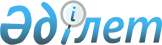 О внесении изменений в решение маслихата от 21 декабря 2011 года № 475 "О бюджете города Лисаковска на 2012-2014 годы"Решение маслихата города Лисаковска Костанайской области от 9 апреля 2012 года № 26. Зарегистрировано Управлением юстиции города Лисаковска Костанайской области 13 апреля 2012 года № 9-4-204

      В соответствии со статьями 106, 109 Бюджетного кодекса Республики Казахстан от 4 декабря 2008 года, согласно решению Костанайского областного маслихата от 30 марта 2012 года № 33 "О внесении изменений  и дополнений в решение маслихата от 8 декабря 2011 года № 450 "Об областном бюджете Костанайской области на 2012-2014 годы" (зарегистрировано в Реестре государственной регистрации нормативных правовых актов за номером 3797) Лисаковский городской маслихат РЕШИЛ:



      1. Внести в решение маслихата "О бюджете города Лисаковска на 2012-2014 годы" от 21 декабря 2011 года № 475 (зарегистрировано в Реестре государственной регистрации нормативных правовых актов за номером 9-4-196, опубликовано 19, 26 января, 2 февраля 2012 года в газете "Лисаковская новь") следующие изменения:



      пункт 1 указанного решения изложить в новой редакции:

      "1. Утвердить бюджет города Лисаковска на 2012-2014 годы согласно приложениям 1, 2 и 3 соответственно, в том числе на 2012 год в следующих объемах:

      1) доходы – 2486646,0 тысяч тенге, в том числе по:

      налоговым поступлениям – 1699871,0 тысяча тенге;

      неналоговым поступлениям – 10171,0 тысяча тенге;

      поступлениям от продажи основного капитала – 71386,0 тысяч тенге;

      поступлениям трансфертов – 705218,0 тысяч тенге;

      2) затраты – 2552541,8 тысяч тенге;

      3) чистое бюджетное кредитование – 50000,0 тысяч тенге, в том числе:

      бюджетные кредиты – 50000,0 тысяч тенге;

      погашение бюджетных кредитов – 0 тенге;

      4) сальдо по операциям с финансовыми активами – 54770,0 тысяч тенге;

      5) дефицит (профицит) бюджета - -170665,8 тысяч тенге;

      6) финансирование дефицита (использование профицита) бюджета – 170665,8 тысяч тенге.".



      Пункт 7 указанного решения изложить в новой редакции:

      "7. Учесть, что в бюджете города Лисаковска на 2012 год предусмотрены целевые текущие трансферты из республиканского бюджета, в том числе:

      на реализацию Государственной программы развития образования в Республике Казахстан на 2011-2020 годы в сумме 8994,0 тысячи тенге, в том числе:

      оснащение учебным оборудованием кабинетов физики, химии, биологии в государственных учреждениях основного среднего и общего среднего образования в сумме 8194,0 тысячи тенге,

      обеспечение оборудованием, программным обеспечением детей-инвалидов, обучающихся на дому, в сумме 800,0 тысяч тенге;

      на реализацию государственного образовательного заказа в дошкольных организациях образования в сумме 2310,0 тысяч тенге;

      на ежемесячную выплату денежных средств опекунам (попечителям) на содержание ребенка-сироты (детей-сирот), и ребенка (детей), оставшегося без попечения родителей, в сумме 13584,0 тысячи тенге;

      на развитие сети отделений дневного пребывания в медико-социальных учреждениях в сумме 4810,0 тысяч тенге;

      на проведение противоэпизоотических мероприятий в сумме 898,0 тысяч тенге;

      на увеличение размера доплаты за квалификационную категорию учителям школ и воспитателям дошкольных организаций образования в сумме 14544,0 тысячи тенге;

      на повышение оплаты труда учителям, прошедшим повышение квалификации по учебным программам Автономной организации образования  "Назарбаев Интеллектуальные школы", в сумме 1324,0 тысячи тенге;

      на реализацию Программы занятости 2020 в сумме 22316,0 тысяч тенге, в том числе:

      на обеспечение деятельности центров занятости населения в сумме 8992,0 тысячи тенге,

      на частичное субсидирование заработной платы в сумме 7749,0 тысяч тенге,

      на молодежную практику в сумме 5575,0 тысяч тенге;

      на оказание жилищной помощи в сумме 3519,0 тысяч тенге;

      на решение вопросов обустройства моногородов в сумме 159409,0 тысяч тенге.".



      Пункт 8 указанного решения изложить в новой редакции:

      "8. Учесть, что в бюджете города Лисаковска на 2012 год предусмотрены целевые трансферты на развитие из республиканского бюджета, в том числе:

      на развитие системы водоснабжения и водоотведения в сумме 150326,0 тысяч тенге;

      на проектирование, развитие, обустройство и (или) приобретение инженерно-коммуникационной инфраструктуры в сумме 124221,0 тысяча тенге;

      на проектирование, строительство и (или) приобретение жилья государственного коммунального жилищного фонда в сумме 67471,0 тысяча тенге.".



      Приложение 1 к указанному решению изложить в новой редакции согласно приложению к настоящему решению.

      2. Настоящее решение вводится в действие с 1 января 2012 года.      Председатель внеочередной сессии,

      секретарь городского маслихата             Г. Жарылкасымова      СОГЛАСОВАНО:      Исполняющий обязанности начальника

      ГУ "Отдел экономики и бюджетного

      планирования акимата города Лисаковска"

      __________________ В. Денисенко

Приложение           

к решению маслихата      

от 9 апреля 2012 года № 26   Приложение 1         

к решению маслихата      

от 21 декабря 2011 года № 475   

Бюджет города Лисаковска на 2012 год
					© 2012. РГП на ПХВ «Институт законодательства и правовой информации Республики Казахстан» Министерства юстиции Республики Казахстан
				КатегорияКатегорияКатегорияКатегорияСумма,

тысяч тенгеКлассКлассКлассСумма,

тысяч тенгеПодклассПодклассСумма,

тысяч тенгеНаименованиеСумма,

тысяч тенгеI. Доходы2486646,01Налоговые поступления1699871,0101Подоходный налог569859,01012Индивидуальный подоходный налог569859,0103Социальный налог438776,01031Социальный налог438776,0104Hалоги на собственность202999,01041Hалоги на имущество128844,01043Земельный налог11135,01044Hалог на транспортные средства63020,0105Внутренние налоги на товары, работы

и услуги481004,01052Акцизы274184,01053Поступления за использование

природных и других ресурсов193628,01054Сборы за ведение предпринимательской

и профессиональной деятельности13192,0108Обязательные платежи, взимаемые

за совершение юридически значимых

действий и (или) выдачу документов

уполномоченными на то

государственными органами или

должностными лицами7233,01081Государственная пошлина7233,02Неналоговые поступления10171,0201Доходы от государственной

собственности9171,02015Доходы от аренды  имущества,

находящегося в государственной

собственности9171,0206Прочие неналоговые поступления1000,02061Прочие неналоговые поступления1000,03Поступления от продажи основного

капитала71386,0301Продажа государственного имущества,

закрепленного за государственными

учреждениями68386,03011Продажа государственного имущества,

закрепленного за государственными

учреждениями68386,0303Продажа земли и нематериальных

активов3000,03031Продажа земли2000,03032Продажа нематериальных активов1000,04Поступления трансфертов705218,0402Трансферты из вышестоящих органов

государственного управления705218,04022Трансферты из областного бюджета705218,0Функциональная группаФункциональная группаФункциональная группаФункциональная группаФункциональная группаСумма,

тысяч тенгеФункциональная подгруппаФункциональная подгруппаФункциональная подгруппаФункциональная подгруппаСумма,

тысяч тенгеАдминистратор бюджетных программАдминистратор бюджетных программАдминистратор бюджетных программСумма,

тысяч тенгеПрограммаПрограммаСумма,

тысяч тенгеНаименованиеСумма,

тысяч тенгеII. Затраты2552541,801Государственные услуги общего

характера126158,01Представительные, исполнительные

и другие органы, выполняющие

общие функции государственного

управления87626,0112Аппарат маслихата района (города

областного значения)13687,0001Услуги по обеспечению

деятельности маслихата района

(города областного значения)13687,0122Аппарат акима района (города

областного значения)51417,0001Услуги по обеспечению

деятельности акима района

(города областного значения)51417,0123Аппарат акима района в городе,

города районного значения,

поселка, аула (села), аульного

(сельского) округа22522,0001Услуги по обеспечению

деятельности акима района в

городе, города районного

значения, поселка, аула (села),

аульного (сельского) округа22522,02Финансовая деятельность22769,0452Отдел финансов района (города

областного значения)22769,0001Услуги по реализации

государственной политики в

области исполнения бюджета района

(города областного значения)

и управления коммунальной

собственностью района (города

областного значения)19115,0004Организация работы по выдаче

разовых талонов и обеспечение

полноты сбора сумм от реализации

разовых талонов1716,0010Приватизация, управление

коммунальным имуществом,

постприватизационная деятельность

и регулирование споров, связанных

с этим938,0011Учет, хранение, оценка и

реализация имущества,

поступившего в коммунальную

собственность1000,05Планирование и статистическая

деятельность15763,0453Отдел экономики и бюджетного

планирования района (города

областного значения)15763,0001Услуги по реализации

государственной политики в

области формирования и развития

экономической политики, системы

государственного планирования и

управления района (города

областного значения)15603,0004Капитальные расходы

государственного органа160,002Оборона3462,01Военные нужды3462,0122Аппарат акима района (города

областного значения)3462,0005Мероприятия в рамках исполнения

всеобщей воинской обязанности3462,003Общественный порядок,

безопасность, правовая, судебная,

уголовно-исполнительная

деятельность4990,01Правоохранительная деятельность4990,0458Отдел жилищно-коммунального

хозяйства, пассажирского

транспорта и автомобильных дорог

района (города областного

значения)4990,0021Обеспечение безопасности

дорожного движения в населенных

пунктах4990,004Образование1072418,01Дошкольное воспитание и обучение229967,0123Аппарат акима района в городе,

города районного значения,

поселка, аула (села), аульного

(сельского) округа10231,0004Поддержка организаций дошкольного

воспитания и обучения10138,0025Увеличение размера доплаты за

квалификационную категорию

учителям школ и воспитателям

дошкольных организаций

образования за счет трансфертов

из республиканского бюджета93,0464Отдел образования района (города

областного значения)219736,0009Обеспечение дошкольного

воспитания и обучения217327,0021Увеличение размера доплаты за

квалификационную категорию

воспитателям дошкольных

организаций образования за счет

трансфертов из республиканского

бюджета2409,02Начальное, основное среднее и

общее среднее образование778651,0464Отдел образования района (города

областного значения)778651,0003Общеобразовательное обучение667340,0006Дополнительное образование для

детей97945,0063Повышение оплаты труда учителям,

прошедшим повышение квалификации

по учебным программам АОО

"Назарбаев Интеллектуальные

школы" за счет трансфертов из

республиканского бюджета1324,0064Увеличение размера доплаты за

квалификационную категорию

учителям школ за счет трансфертов

из республиканского бюджета12042,09Прочие услуги в области

образования63800,0464Отдел образования района (города

областного значения)33800,0001Услуги по реализации

государственной политики на

местном уровне в области

образования8998,0005Приобретение и доставка

учебников, учебно-методических

комплексов для государственных

учреждений образования района

(города областного значения)8748,0007Проведение школьных олимпиад,

внешкольных мероприятий и

конкурсов районного (городского)

масштаба1670,0015Ежемесячные выплаты денежных

средств опекунам (попечителям) на

содержание ребенка-сироты

(детей-сирот), и ребенка (детей),

оставшегося без попечения

родителей за счет трансфертов из

республиканского бюджета13584,0020Обеспечение оборудованием,

программным обеспечением

детей-инвалидов, обучающихся на

дому за счет трансфертов из

республиканского бюджета800,0467Отдел строительства района

(города областного значения)30000,0037Строительство и реконструкция

объектов образования30000,005Здравоохранение81,09Прочие услуги в области

здравоохранения81,0123Аппарат акима района в городе,

города районного значения,

поселка, аула (села), аульного

(сельского) округа81,0002Организация в экстренных случаях

доставки тяжелобольных людей до

ближайшей организации

здравоохранения, оказывающей

врачебную помощь81,006Социальная помощь и социальное

обеспечение139111,02Социальная помощь106821,0451Отдел занятости и социальных

программ района (города

областного значения)106821,0002Программа занятости34176,0005Государственная адресная

социальная помощь5350,0006Оказание жилищной помощи19144,0007Социальная помощь отдельным

категориям нуждающихся граждан по

решениям местных представительных

органов9970,0010Материальное обеспечение

детей-инвалидов, воспитывающихся

и обучающихся на дому971,0014Оказание социальной помощи

нуждающимся гражданам на дому10585,0015Территориальные центры

социального обслуживания

пенсионеров и инвалидов8863,0016Государственные пособия на детей

до 18 лет3817,0017Обеспечение нуждающихся инвалидов

обязательными гигиеническими

средствами и предоставление услуг

специалистами жестового языка,

индивидуальными помощниками в

соответствии с индивидуальной

программой реабилитации инвалида4953,0023Обеспечение деятельности центров

занятости населения8992,09Прочие услуги в области

социальной помощи и социального

обеспечения32290,0451Отдел занятости и социальных

программ района (города

областного значения)32290,0001Услуги по реализации

государственной политики на

местном уровне в области

обеспечения занятости и

реализации социальных программ

для населения32043,0011Оплата услуг по зачислению,

выплате и доставке пособий и

других социальных выплат155,0021Капитальные расходы

государственного органа92,007Жилищно-коммунальное хозяйство468519,01Жилищное хозяйство194915,0458Отдел жилищно-коммунального

хозяйства, пассажирского

транспорта и автомобильных дорог

района (города областного

значения)3223,0003Организация сохранения

государственного жилищного фонда2733,0031Изготовление технических

паспортов на объекты

кондоминиумов490,0467Отдел строительства района

(города областного значения)191692,0003Проектирование, строительство

и (или) приобретение жилья

государственного коммунального

жилищного фонда67471,0004Проектирование, развитие,

обустройство и (или) приобретение

инженерно-коммуникационной

инфраструктуры124221,02Коммунальное хозяйство175693,0458Отдел жилищно-коммунального

хозяйства, пассажирского

транспорта и автомобильных дорог

района (города областного

значения)7831,0012Функционирование системы

водоснабжения и водоотведения7831,0467Отдел строительства района

(города областного значения)167862,0006Развитие системы водоснабжения

и водоотведения167862,03Благоустройство населенных

пунктов97911,0123Аппарат акима района в городе,

города районного значения,

поселка, аула (села), аульного

(сельского) округа6647,0008Освещение улиц населенных пунктов3421,0009Обеспечение санитарии населенных

пунктов2365,0011Благоустройство и озеленение

населенных пунктов861,0458Отдел жилищно-коммунального

хозяйства, пассажирского

транспорта и автомобильных дорог

района (города областного

значения)85447,0015Освещение улиц в населенных

пунктах14841,0016Обеспечение санитарии населенных

пунктов18448,0017Содержание мест захоронений

и захоронение безродных320,0018Благоустройство и озеленение

населенных пунктов51838,0467Отдел строительства района

(города областного значения)5817,0007Развитие благоустройства городов

и населенных пунктов5817,008Культура, спорт, туризм и

информационное пространство126481,01Деятельность в области культуры38100,0123Аппарат акима района в городе,

города районного значения,

поселка, аула (села), аульного

(сельского) округа7094,0006Поддержка культурно-досуговой

работы на местном уровне7094,0455Отдел культуры и развития языков

района (города областного

значения)31006,0003Поддержка культурно-досуговой

работы31006,02Спорт14260,0465Отдел физической культуры и

спорта района (города областного

значения)14260,0005Развитие массового спорта и

национальных видов спорта4560,0006Проведение спортивных

соревнований на районном (города

областного значения) уровне3210,0007Подготовка и участие членов

сборных команд района (города

областного значения) по различным

видам спорта на областных

спортивных соревнованиях6490,03Информационное пространство53469,0455Отдел культуры и развития языков

района (города областного

значения)32095,0006Функционирование районных

(городских) библиотек28774,0007Развитие государственного языка

и других языков народа Казахстана3321,0456Отдел внутренней политики района

(города областного значения)21374,0002Услуги по проведению

государственной информационной

политики через газеты и журналы4061,0005Услуги по проведению

государственной информационной

политики через телерадиовещание17313,09Прочие услуги по организации

культуры, спорта, туризма и

информационного пространства20652,0455Отдел культуры и развития языков

района (города областного

значения)5792,0001Услуги по реализации

государственной политики на

местном уровне в области развития

языков и культуры5792,0456Отдел внутренней политики района

(города областного значения)8873,0001Услуги по реализации

государственной политики на

местном уровне в области

информации, укрепления

государственности и формирования

социального оптимизма граждан6416,0003Реализация мероприятий в сфере

молодежной политики2457,0465Отдел физической культуры и

спорта района (города областного

значения)5987,0001Услуги по реализации

государственной политики на

местном уровне  в сфере

физической культуры и спорта5987,009Топливно-энергетический комплекс

и недропользование17459,09Прочие услуги в области

топливно-энергетического

комплекса и недропользования17459,0467Отдел строительства района

(города областного значения)17459,0009Развитие теплоэнергетической

системы17459,010Сельское, водное, лесное, рыбное

хозяйство, особо охраняемые

природные территории, охрана

окружающей среды и животного

мира, земельные отношения18406,01Сельское хозяйство10810,0474Отдел сельского хозяйства и

ветеринарии района (города

областного значения)10810,0001Услуги по реализации

государственной политики на

местном уровне в сфере сельского

хозяйства и ветеринарии6902,0005Обеспечение функционирования

скотомогильников (биотермических

ям)2530,0007Организация отлова и уничтожения

бродячих собак и кошек1378,06Земельные отношения6698,0463Отдел земельных отношений района

(города областного значения)6698,0001Услуги по реализации

государственной политики в

области регулирования земельных

отношений на территории района

(города областного значения)6698,09Прочие услуги в области

сельского, водного, лесного,

рыбного хозяйства, охраны

окружающей среды и земельных

отношений898,0474Отдел сельского хозяйства

и ветеринарии района (города

областного значения)898,0013Проведение противоэпизоотических

мероприятий898,011Промышленность, архитектурная,

градостроительная и строительная

деятельность14572,02Архитектурная, градостроительная

и строительная деятельность14572,0467Отдел строительства района

(города областного значения)8451,0001Услуги по реализации

государственной политики на

местном уровне в области

строительства8451,0468Отдел архитектуры и

градостроительства района (города

областного значения)6121,0001Услуги по реализации

государственной политики в

области архитектуры и

градостроительства на местном

уровне6121,012Транспорт и коммуникации100699,01Автомобильный транспорт100699,0123Аппарат акима района в городе,

города районного значения,

поселка, аула (села), аульного

(сельского) округа3434,0013Обеспечение функционирования

автомобильных дорог в городах

районного значения, поселках,

аулах (селах), аульных (сельских)

округах3434,0458Отдел жилищно-коммунального

хозяйства, пассажирского

транспорта и автомобильных дорог

района (города областного

значения)97265,0022Развитие транспортной

инфраструктуры47376,0023Обеспечение функционирования

автомобильных дорог49889,013Прочие180025,03Поддержка предпринимательской

деятельности и защита конкуренции6177,0469Отдел предпринимательства района

(города областного значения)6177,0001Услуги по реализации

государственной политики на

местном уровне в области развития

предпринимательства и

промышленности5713,0003Поддержка предпринимательской

деятельности464,09Прочие173848,0452Отдел финансов района (города

областного значения)5000,0012Резерв местного исполнительного

органа района (города областного

значения)5000,0458Отдел жилищно-коммунального

хозяйства, пассажирского

транспорта и автомобильных дорог

района (города областного

значения)168848,0001Услуги по реализации

государственной политики на

местном уровне в области

жилищно-коммунального хозяйства,

пассажирского транспорта и

автомобильных дорог9259,0013Капитальные расходы

государственного органа180,0042Проведение мероприятий по решению

вопросов обустройства моногородов159409,015Трансферты280160,81Трансферты280160,8452Отдел финансов района (города

областного значения)280160,8006Возврат неиспользованных

(недоиспользованных) целевых

трансфертов6893,8007Бюджетные изъятия271118,0024Целевые текущие трансферты в

вышестоящие бюджеты в связи с

передачей функций государственных

органов из нижестоящего уровня

государственного управления в

вышестоящий2149,0III. Чистое бюджетное

кредитование50000,0Бюджетные кредиты50000,013Прочие50000,09Прочие50000,0458Отдел жилищно-коммунального

хозяйства, пассажирского

транспорта и автомобильных дорог

района (города областного

значения)50000,0039Бюджетные кредиты на проведение

ремонта общего имущества объектов

кондоминиум50000,0Погашение бюджетных кредитов0,0IV. Сальдо по операциям с

финансовыми активами54770,0Приобретение финансовых активов54770,013Прочие54770,09Прочие54770,0458Отдел жилищно-коммунального

хозяйства, пассажирского

транспорта и автомобильных дорог

района (города областного

значения)54770,0065Формирование или увеличение

уставного капитала юридических

лиц54770,0V. Дефицит (профицит) бюджета-170665,8VI. Финансирование дефицита

(использование профицита) бюджета170665,8